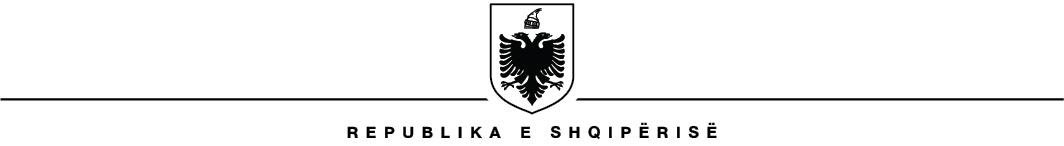 MINISTRIA E INFRASTRUKTURËS DHE ENERGJISË AGJENCIA KOMBËTARE E BURIMEVE NATYROREDREJTORIA MINERARENr. 	Prot.	Tiranë më, 	.04.2023Lënda: Kthim përgjigjeNë përgjigje suajës, ardhur në AKBN në rrugë elektronike me lëndë “Kërkesë për informacion”, sipas pikave të kërkuara nga ana juaj, ju informojmë si më poshtë:- Sa është numri total i guroreve që ushtrojnë aktivitetin brenda zonave të mbrojtura?Referuar databazës që AKBN disponon numri i lejeve minerare që janë aktive dhe ushtrojnë aktivitet minerar brenda zonave të mbrojtura, janë 5 leje.- Cilat janë këto subjekte dhe për sa vite e kanë lejen e shfrytëzimit?Subjektet dhe afati i dhënies së lejes minerare të shfrytëzimit janë si në tabelen më poshtë:Tabela Nr. 1. Tabela me lejet minerare që janë brenda zonave të mbrojtura.- Ju lutem listoni emrat e subjekteve dhe vendet që u është miratuar të shfrytëzojnë?Në tabelën e mësipërme janë të dhënat e kërkuara të pikës 3.– Cfarë masash po merren për ndërprerjen e aktivitetit të këtyre subjekteve?Agjencia Kombëtare e Burimeve Natyrore është strukturë vartësie e M.I.E-s për mbikëqyrjen dhe monitorimin e veprimtarive minerare te shfrytëzimit në zbatim të ligjit Nr.10304, datë 15.07.2010, i ndryshuar, “Për Sektorin Minerar në Republikën e Shqipërisë” dhe akteve nënligjore që rrjedhin prej tij dhe nuk mund të marre dhe të hartojë politika për ndërprerje ose jo, për arsye mjedisore.Në zbatim të ligjit nr 10304 datë 15.07.2010, i amenduar dhe akteve nënligjore të tij subjektet para se të pajisen me leje minerare pajisen me leje mjedisore për zonën minerare, në këtë leje janë vendosur kriteret sipas legjislacionit Mjedisor.- Cili është plani për zhvendosjen e tyre dhe afatet për këtë proces?Agjencia Kombëtare e Burimeve Natyrore është strukturë vartësie e M.I.E-s për mbikëqyrjen dhe monitorimin e veprimtarive minerare të shfrytëzimit në zbatim të ligjit Nr.10304, datë 15.07.2010, i ndryshuar, “Për Sektorin Minerar në Republikën e Shqipërisë” dhe akteve nënligjore që rrjedhin prej tij dhe si e tillë nuk mund të marrë masa dhe të hartojë politika për zhvendosjen ose jo të këtyre lejeve minerare.– Sa është vlera e nevojshme për rehabilitimin e zonave, ku ushtrojnë aktivitet këto subjekte?AKBN para se të merret leja minerare trajton në Këshillin Teknik projektin e hapjes dhe përcakton vlerën e garancisë së rehabilitmit për të gjithë afatin kohor të lejes minerare e cila depozitohet cdo vit në thesarit të shtetit. Në zbatim të ligjit dhe akteve nënligjore AKBN gjatë monitorimit në terren bënë edhe rivlerësimin e garancisë së rehabilitimit të mjedisit në rast së siperfaqja e prekur në terren është më e madhe se sipërfaqe e përcaktuar në Këshillin Teknik në momentin e marrjes së lejes. Në fund të aktivitetit minerar subjektet kanë detyrë të kryejnë rehabiltimin e mjedisit, për siperfaqen e prekur nga aktiviteti minerar.Tabela nr.2 Tabela me sipërfaqet e prekura dhe garancitë e rehabilitimit të mjedisit të paguara.Theksojmë se, garancia e rehabilitimit të mjedisit është vlerë e përcaktuar për gjithë vitet e lejes minerare (vlerë që paguhet çdo vit nga subjektet minerare).DREJTORIA MINERARENrNr.LejeData Akt-MiratimitEmri i subjektitBashkiaEmertimi ivendburimitLloji iMineralitAfati lejes1721/101.09.2003SHPETIMI shpkPogradecSaselishtGur GëlqerorProcedure shtyrje+ 10 vite + 5 vite me te drejte shtyrje283118.12.2004BENAKS - 94 shpkPogradec"Mademi", PeshkepiKuarc1 vit + 10 + 5vite me te drejte shtyrje3939/118.04.2006BENAKS - 94 shpkPogradecPerroi i Gllaves,ÇerraveGur Gëlqeror2 vite + 10 + 5 vite me te drejteshtyrje41049/131.07.2007ALLBENIA - FERRO shpkKukësKodra e Nocit, Kalla,ShishtavecKuarc4 vite + 10 + 5 vite me te drejteshtyrje5189201.07.2020ALARUP shpkPogradecIsh Miniera qymyrit AlarupQymyr Guri25 vite +10 vite me te drejteshtyrjeNr LejeData e LejesSubjektiMineraliSiperfaqet e prekura(hectar)Paguar deri me Prill 2023(lekë)721/101.09.2003SHPETIMI SHPKGur gelqeror3.431,699,20083118.12.2004BENAKS - 94, SHPKKuarc0.53295,956939/118.04.2006BENAKS - 94, SHPKGur gelqeror0.52221,820104931.07.2007ALBANIA FERRO SHPKKuarc2.41,986,887189201.07.2020ALARUP (ish miniera e vjeter Alarup)Qymyr Guri9.13,246,123TOTALITOTALITOTALITOTALI15.987,449,986